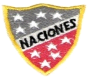 Escuela Particular Las Naciones Nº1973        Avenida Las Naciones 800 MaipúRBD : 25808-3 Fono: 7712401Escuelalasnaciones1973@hotmail.com    GUIA DE ESTUDIO UNIDAD N° 2 LENGUA Y LITERATURA  7° AÑO BASICOLeer el siguiente texto e identificar qué tipo de información entrega, luego contestar las preguntas que se presentan a continuación del texto:  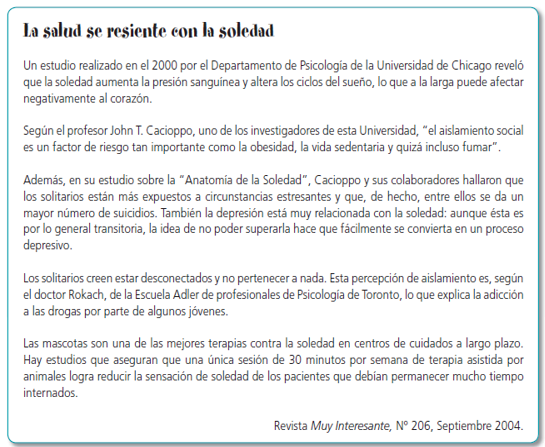 ¿Qué opina acerca de lo que dice el autor del tema del texto leído? ¿Qué recomendarías a las personas que se encuentran solas? ¿Cuál es la característica de este texto?¿Qué tipo de texto es?¿Cuáles son las diferencias entre un texto literario y no literario?     Completar la siguiente ficha del texto:  Observar la imagen y crear una micro noticia.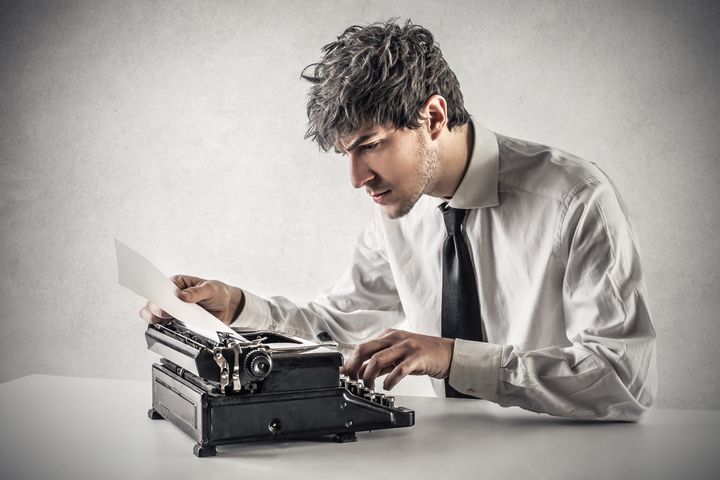                                                                                                                    …………………………………….………………………………………………………………………   ……………………………………………..         ……………………………………………………………………………………………………….        ………………………………………………………………………………………………………..        ………………………………………………………………………………………………………..       …………………………………………………………………………………………………………      ………………………………………………………………………………………………………..    OA9: Analizar y evaluar textos de los medios de comunicación, como noticias, reportajes, cartas al director, textos publicitarios o de las redes sociales considerando: -los propósitos explícitos e implicitosdel texto. -una distinción entre los hechos y las opiniones expresadas. -presencia de estereotipos y prejuicios.Profesora: Luisa Sánchez ContrerasCurso: 7° año basico                                          Fecha:   25 de mayo de 2020            Guía N° 13¿Qué paso?¿Cuándo sucedió?¿Quiénes participaron?¿Cuál es la información relevante?¿A qué tipo de público está dirigido?¿Qué tipo de lenguaje se utiliza?¿Cuál es la fuente?Autoaprendizaje: 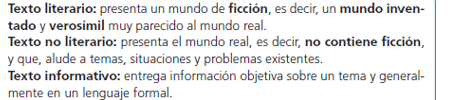 